Supplementary MaterialSupplementary Table 1. Summary of sequencing analysis of 12 samples from ATHC (28℃ and pCO2: ~1200 µatm), HTAC (30.5℃ and pCO2: ~600 µatm), HTHC (30.5℃ and pCO2: ~1200 µatm) treatments.Note: A1, A2 and A3: sampling from ATAC treatment. B1, B2 and B3: sampling from ATHC treatment. C1, C2 and C3: sampling from HTAC treatment. D1, D2 and D3: sampling from HTHC treatment.Supplementary Table 2. List of genomic and transcriptomic resources downloaded and used to filter the Acropora intermedia holobiont transcriptome into coral and symbiont compartments.Supplementary Table 3. Statistical results of generalized linear models and post-hoc comparisons (P-values) examining the effects of temperature (T) and pCO2 on the survival, budding, symbiosis establishment, and green fluorescence of Acropora intermedia.Supplementary Table 4. Transcriptome statistics for coral-special, symbiont, and coral-symbiont.Supplementary Figure 1. Number of differentially expressed genes of Acropora intermedia and symbionts in ATHC (28℃ and pCO2: ~1200 µatm), HTAC (30.5℃ and pCO2: ~600 µatm), HTHC (30.5℃ and pCO2: ~1200 µatm) treatments. A represents coral host, and B represents symbionts. Supplementary Figure 2: Number of unigenes of differential expression genes function of the coral host and symbiont transcript in the ATHC (28℃ and pCO2: ~1200 µatm), HTAC (30.5℃ and pCO2: ~600 µatm), and HTHC (30.5℃ and pCO2: ~1200 µatm) treatments. A represents coral host, and B represents symbionts. The functional categories of unigenes are designated by database searches and literature.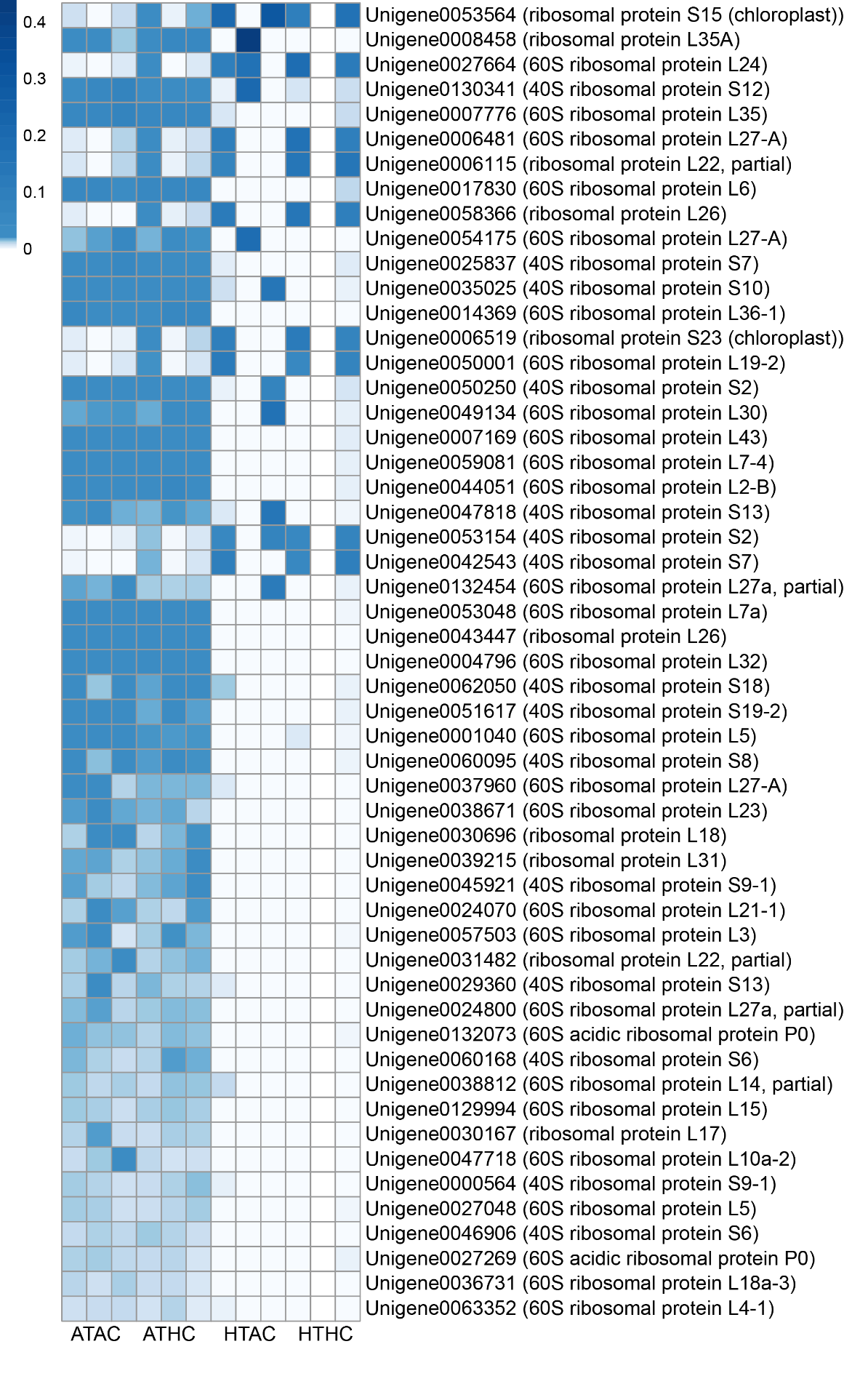 Supplementary Figure 3: Heatmap of annotated unigenes related to protein synthesis in the symbionts in the ATAC (28℃ and pCO2: ~600 µatm ), ATHC (28℃ and pCO2: ~1200 µatm), HTAC (30.5℃ and pCO2: ~600 µatm) and HTHC (30.5℃ and pCO2: ~1200 µatm) treatments. The heatmap was drawn based on log-transformed RPKM value of unigenes. The color bar in heatmap represents the variation of the value of RPKM (from white to blue means the expression value of unigene from 0 to 0.4). High expression (blue color) represents the high value of RPKM, which means the expression level of unigene among different groups or different unigenes is high. Unigenes were functionally categorized based on database searches and literature.SampleRaw readsClean readsClean basesError(%)Q20(%)Q30(%)GC(%)A151,276,28249,542,3927.43G0.0297.2192.9543.20A243,582,55842,115,7506.32G0.0297.0192.5242.69A349,377,34447,589,2307.14G0.0297.1492.8143.14B148,650,20246,960,2107.05G0.0296.9092.3042.62B249,050,64647,363,5167.11G0.0297.0792.6742.74B348,182,70446,563,6126.99G0.0297.0992.7442.30C146,266,40444,672,3946.70G0.0197.4893.3342.43C251,485,16049,688,8287.46G0.0297.3993.1342.36C344,786,67843,178,9906.48G0.0297.2692.8542.48D147,721,02846,064,8566.91G0.0197.5893.542.18D253,332,81251,260,9647.69G0.0197.7493.9642.36D356,215,63654,136,9988.12G0.0197.8194.1442.78Total289,711,812281,021,67285.4GTaxonSpeciesDownload SourceanemoneNematostella vectensishttps://www.ncbi.nlm.nih.gov/genome/?term=Nematostella+vectensiscoralAcropora palmatareefgenomics.orgcoralAcropora digitiferahttps://www.ncbi.nlm.nih.gov/genome/?term=Acropora+digitiferacoralAcropora hyacinthusreefgenomics.orgTaxonTypeDownload SourcezooxanthellaeSymbiodinium (Symbiodinium microadriaticum)https://www.ncbi.nlm.nih.gov/genome/?term=Symbiodinium+microadriaticumzooxanthellaeFugacium (Symbiodinium kawagutii)http://web.malab.cn/symka_new/download.jspzooxanthellaeBreviolum (Symbiodinium minutum)https://www.ncbi.nlm.nih.gov/genome/?term=Symbiodinium+minutumzooxanthellaeSymbiodinium (Symbiodinium sp. clade A Y106)https://www.ncbi.nlm.nih.gov/genome/?term=Symbiodinium+sp.+clade+A+Y106zooxanthellaeCladocopium (Symbiodinium sp. clade C Y103)https://www.ncbi.nlm.nih.gov/genome/?term=Symbiodinium+sp.+clade+C+Y103zooxanthellaeSymbiodinium (clade A1(culture))https://www.ncbi.nlm.nih.gov/Traces/wgs/?val=GAKY01zooxanthellaeSymbiodinium (Clade A2 (culture))https://www.ncbi.nlm.nih.gov/Traces/wgs/?val=GBGW01zooxanthellaeBreviolum (Clade B2 (culture))https://www.ncbi.nlm.nih.gov/Traces/wgs/?val=GBRZ01zooxanthellaeCladocopium (Clade C (culture))https://www.ncbi.nlm.nih.gov/Traces/wgs/?val=GBSC01https://www.ncbi.nlm.nih.gov/Traces/wgs/?val=GAFO01zooxanthellaeDurusdinium (Clade D (culture))https://www.ncbi.nlm.nih.gov/Traces/wgs/?val=GBRR01https://www.ncbi.nlm.nih.gov/Traces/wgs/?val=GAFP01zooxanthellaeSymbiodinium (Symbiodinium KB8 (clade A)) http://medinalab.org/zoox/zooxanthellaeBreviolum (Mf1.05b (clade B)) http://medinalab.org/zoox/EFFECTSSdfMSFPSurvivorshipT0.01010.0100.8000.379pCO20.00410.0040.3290.571T  pCO20.000210.00020.0150.902Error0.366280.013Symbiont infectionT4.37814.378248.110＜0.001pCO20.00110.0010.0490.827T  pCO20.00110.0010.0490.827Error0.494280.018BuddingT0.06210.0628.8680.006pCO20.01810.0182.5330.123T  pCO20.01810.0182.5330.123Error0.195280.007Green fluorescent T1.84811.848217.715＜0.001pCO20.02210.0222.6360.116T  pCO20.00310.0030.3810.542Error0.23828Gene numberGC %N50Max lengthMin lengthAverage lengthTotal assembledCoral-special49,10739.901,08515,92820169734,240,695Symbiont-special274157.114722,5742014341,191,742Coral-symbiont1552.523345862253324,981